ОСНОВНЫЕ ПОЛОЖЕНИЯ ТЕОРИИ СОПОСТАВИТЕЛЬНОГО ИЗУЧЕНИЯ ФРАЗЕОЛОГИИ1. История становления фразеологии как науки: Фразеология в западноевропейской и американской лингвистической науке2.  Объект фразеологии: Об элементарной единице фразеологии - фразеологизме или фразеологической единице (ФЕ), основные признаки фразеологизмов и типы фразеологизмов3. Внутрення форма и фразеологический образ4. Фразеология в компаративном аспекте: Становление сопоставительного изучения фразеологииСистема межъязыковых фразеологических эквивалентов (МФЭ)Методы компаративного исследования ФЕРазвернулись споры относительно центральных понятий новой научной дисциплины; места Фразеологии в Лингвистике как науке о языке, особенностей фразеосочетаний и их функции, критерии и типы их классификации, отношения фразеологизмов к слову и предложению.Общепризнано, что во фразеологии отражается и мудрость народа, носителя языка, и уровень его представлений о тех или иных явлениях. По фразеологическому фонду можно судить о традициях, мифах, преданиях, религиозных поверьях народа, так как в нем особенно ярко отражается национальное своеобразие культуры и языка. Иными словами, фразеология, тесно связанная с жизнью и бытом народа, как бы конденсирует весь сложный комплекс его культуры и психологии, демонстрируя его образные представления об объективной действительности. Из бездны времен дошли до нас в этих сгустках разума и знания жизни радость и страдания людские, смех и слёзы, любовь и гнев, вера и безверие, правда и кривда, честность и обман, трудолюбие и лень, красота истин и уродство предрассудков».Использование фразеологизмов придает речи красочность, живость, выразительность; часто, особенно в публицистике, происходит переосмысление фразеологизмов, их обновление, это специальный стилистический прием. Используя фразеологизмы в речи, надо быть уверенным в правильности его воспроизведения и необходимо точно знать его значение. Вопрос о фразеологии актуален тем, что и по сей день, несмотря на многочисленные работы, остаются дискуссионными некоторые аспекты исследования данного раздела науки о языке. Несмотря на то, что изучение фразеологии имеет наибольшую традицию, вопрос об элементарной единице фразеологии - фразеологизме или фразеологической единице (ФЕ) - считается ещё не разработанным полностью. А. И. Молотков (редактор фразеологического словаря русского языка) пишет: " У лингвистов нет единого мнения о том, что такое фразеологизм, или фразеологическая единица языка; - нет, следовательно, и единства взглядов на то, каков состав таких единиц в языке. Списки фразеологизмов, предлагаемые разными учеными по разным языкам настолько отличаются друг от друга, что можно говорить о различных, часто прямо противоположных, даже исключающих друг друга взглядов на фразеологизм, т. е на дифференциальные, или различительные признаки языка". (Молотков 1977,7). К таким проблемам, в первую очередь, относятся значительные расхождения ученых в понимании объекта фразеологии и как следствие этого неупорядоченность фразеологической терминологии. Даже основные термины, такие, как "фразеология", "фразеологизм", "фразеосочетания"  "фразеологическая единица", в трудах  языковедов неоднозначны.В западноевропейской и американской лингвистической литературе нет ни одной работы, специально посвященной теории фразеологии, хотя ими наличие данной единицы как самостоятельной не отвергается, при сборе и издании многочисленных словарей и справочников выделяется специально фразеологический материал, который представлен ими в значительном количестве. Вопросы фразеологии находят определенную трактовку преимущественно в грамматиках, работах по стилистике, истории языка, обще языковедческих работах и соответственно в лексикографии.Шарль Балли ввел термин "phraseology", но этот термин еще не прижился в трудах западноевропейских лингвистов. Балли включал фразеологию в состав стилистики. ФЕ включаются в словарный состав языка, фразеология - в состав лексикологии главным образом по той причине, что фразеологизмы рассматриваются как эквиваленты слов, а лексикология - как лингвистическая дисциплина, изучающая словарный состав языка, т. е. слова и их эквиваленты. Вследствие этого теория эквивалентности ФЕ слову заслуживает специального рассмотрения. Она восходит к теории идентификации экспрессивных факторов, разработанной Ш. Балли, который указывал, что самым общим признаком фразеологического оборота, заменяющим собой все остальные, является возможность оборота идентифицироваться с одним простым словом. Такое слово Ш. Балли называл словом - идентификатор. Многие лингвисты считают ФЕ эквивалентами слов на том основании, что как те, так и другие вносятся в речь в готовом виде, т. е воспроизводятся в нейДалее вопрос о фразеологии как о лингвистической дисциплине был впервые поставлен выдающимся советским лингвистом профессором Поливановым Е.Д. Впервые В.В.Виноградов вопрос о фразеологии как лингвистической дисциплине впервые поставил на научные рельсы сформулировав свое учение о фразеологических единицах в русском языке и распределив их по семантическим группам.  Несмотря на большое значение трудов Виноградова В.В., основные понятия фразеологии как лингвистической дисциплины были разработаны не им. Виноградов В. В. не предложил определения фразеологической единицы.В отношении объема фразеологии ученые придерживаются диаметрально противоположных точек зрения в зависимости от того или иного понимания ФЕ. В.В. Виноградов включает предложения, в том числе и пословицы, в число ФЕ. В более поздних работах В.В. Виноградова пословицы не упоминаются, и указывается только, что сращения могут выступать и в роли целых предложений. (Виноградов 1977,140-161; 1977, 118-139).В большом числе работ пословицы включаются в состав фразеологии. Противниками включения пословиц и поговорок во ФЕ является Н.Н. Амосова. «Мы предлагаем следующее определение ФЕ: Фразеологическая единица - это устойчивое сочетание слов (лексем) с полностью или частично переосмысленным значением» (Амосова, 1964, 131). Фразеология (от греч. φράσις — «оборот речи» и λόγος — «учение»), лингвистическая дисциплина, изучающая устойчивые сочетания слов с полностью или частично переосмысленным значением (или устойчивые сочетания слов с осложненной семантикой) — фразеологизмы (или фразеологические единицы — ФЕ). Как подчеркивают фразеологи «если лексика в своей совокупности отражает всю сумму явлений, фактов, процессов действительности, то фразеология охватывает, в первую очередь сферу переживаний и чувств, печали, радости, любви, дружбы, конфликта, борьбы, и качественную характеристику» . Основные признаки фразеологизмов:сложные по составу, семантически неделимы, характеризуются постоянством состава (хотя у некоторых фразеологизмов есть варианты, например, от всего сердца - от всей души), воспроизводимость в речи (слово «закадычный» влечёт за собой слово «друг»), непроницаемость структуры (нельзя добавить или удалить какие-нибудь элементы), устойчивость грамматической формы (у каждого члена предложения есть определённая грамматическая форма, которую нельзя менять), например, «бить баклуши» (нельзя сказать «бить баклушу»), закрепленный порядок слов. Как и слова, фразеологизмы бывают:- стилистически нейтральный или общеупотребительные (употребляются в разных стилях речи без какого-либо ограничения): сдержать слово, время от времени, - стилистически окрашенные (характеризуются принадлежностью к какому-нибудь функциональному стилю речи): водой не разольешь, как с гуся вода - разговорный стиль, центр тяжести - научный стиль, люди доброй воли - публицистический стиль, презумпция невиновности - официально-деловой стиль). Итак, Фразеология изучает только такие существующие в речи сочетания слов, общее значение которых не равно сумме отдельных значений слов, составляющих фразеологический оборот («дать в лапу» — дать именно взятку, а не что-л. иное; ср. ФЕ «мохнатая лапа», «have an itching palm»). На вопрос «что такое фразеологизмы» ответ неоднозначен. Подавляющее большинство ученых к фразеологизмам относят словосочетания следующих типов: - идиомы (бить баклуши, пить горькую, водить за нос, стреляный воробей, до упаду, по полной); - коллокации (проливной дождь, принимать решение, зерно истины, ставить вопрос);  пословицы (тише едешь — дальше будешь, не в свои сани не садись);- поговорки (вот тебе, бабушка, и юрьев день; лед тронулся!); - грамматические фразеологизмы (едва не; чуть не; как бы там ни было); Внутренняя форма является основополагающим семантическим компонентом, определяющим значение и функционирование фразеологизмов в живой речи носителей языка.  По мнению Ю.П. Солодуба и ряда других исследователей (в частности, В.П. Жукова), высокие коннотативные возможности ФЕ связаны с наличием в ней фразеологического образа. Этот фразеологический образ (внутренняя форма) является компонентом семантической структуры фразеологизма, одним из компонентов плана содержания. На фразеологический образ опирается логическая связь целостного значения фразеологизма с первоначальным значением его СК-прототипа: фразеологический образ является тем наглядным представлением, на основе которого мы воспринимаем целостное значение как обобщенно-переносное, возникшее в результате глобального переосмысления первоначального значения словесного комплекса-прототипа.Универсальным языковым фактором национального своеобразия фразеологии является такой структурный компонент ФЕ как внутренняя форма ФЕ, поскольку она всегда антропоцентрически и культурно маркирована и обеспечивает национально специфическое понимание и видение явлений действительности. Например, концепт «меткость» в казахском языке структурируется как попадание в быстро движущую мишень: Құралайды көзге атқан (қаз.). Французы же структурируют его иначе попадание в маленькую мишень: Mettre la balle dans l’oeuil de l’éléphant (фр.) - Попасть в глаза слона, а они у него, как известно, очень узкие. Концепт не «выводится» непосредственно  из  значений  слова,  а  является  результатом соотношения лексического значения с личностным и народным опытом [ 19]. Одинаково структурируют сущность человека: больше спросишь, меньше даст - Түйе сұрасаң, бие береді (қаз) и Demande un bœuf, on te donnera un œuf (фр.)- спроси быка, тебе дадут яйцо. Выбор слов, репрезентирующих большое и малое зависит от понятия благозвучия в казахском и французском языках. Удивительным образом совпадают концептуализация жадности : жұмыртқадан жүн қырқу (каз.); tondre un œuf  (фр.) – стричь яйцо.Также концепты пространства, времени, количества французского и казахского языков демонстрируют, с одной стороны, сущность функционального предназначения фразеологии как компонента языковой системы и, с другой стороны, широкий спектр экстралингвистических и внутриязыковых факторов высокой идиоэтничности. Если фразеологический образ по каким-либо причинам утрачен, исчезает и логическая связь между семантическим результатом, целостным значением ФЕ, и первоначальным смыслом СК-прототипа (собаку съел -«опытный в каком-либо отношении человек»).Фразеологический образ имеет свой способ лингвистической реализации: смысловая двуплановость возникает на основе сопоставления целостного значения фразеологизма с семантикой СК-прототипа. Кроме того, раздельнооформленность фразеологизма создает объективные предпосылки для конкретизации образа на основе ФЕ, в отличие от цельнооформленной лексической единицы (Солодуб Ю.П., 1985, с. 26). Интенсивное развитие исследований в области фразеологии создало необходимые предпосылки для выявления и описания фразеологических систем различных языков. Сопоставительный анализ фразеологии представляет собой большой интерес для изучения общих и отличительных признаков рассматриваемых языков.  В последние годы существенно возрос интерес лингвистов к сопоставительному исследованию фразеологии генетически и типологически различных языков. В большинстве случаев изучаются общие и отличительные особенности фразеологических единиц в пределах определенных групп, полей и разрядов. При этом до недавнего времени исследовались факты национального своеобразия, «неповторимости», «непереводимости» фразеологических единиц, а случаи их межъязыкового совпадения или сходства либо игнорировались, либо рассматривались как случайные, несущественные, фоновые, в то время как изучение межъязыковой фразеологической общности позволяет осветить многие аспекты процессов заимствования и образования интернациональной фразеологии, выяснить общность фразеообразовательных механизмов, компонентный состав и определить факторы, обусловливающие возникновение сходных фразеологических единиц в различных языках. Сопоставительная фразеология как самостоятельное направление зародилась в 20-е годы XX столетия. Многие ученые уделяли ей большое внимание (И. М. Вульфиус, Б. А. Ларин, В. М. Мокиенко и другие). В середине и в конце ХХ века сопоставительная фразеология получила мощный импульс развития в работах Л. И. Ройзензона, А. В. Кунина, А. Д. Райхштейна, М.М. Копыленко, В. Г. Гака, Ю. П. Солодуба. Особое внимание было уделено выработке системы межъязыковых фразеологических эквивалентов. Эту проблему поднимали в своих работах А. В. Кунин, А. Д. Райхштейн, М. М. Копыленко. Прослеживается несколько основных устремлений в разработке системы межъязыковых фразеологических эквивалентов: 1)        разграничение межъязыковой фразеологической эквивалентности и типологической идентичности фразеологических единиц разных языков; 2)        выявление в семантике фразеологизмов основных компонентов, которые послужили бы основаниями для установления сходств и различий фразеологических единиц разных языков; 3)        обязательный учёт внутренней формы фразеологизмов при определении межъязыковых фразеологических эквивалентов. Предлагаются следующие виды межъязыковых фразеологических эквивалентов: -          межъязыковые полные структурно-семантические эквиваленты (они совпадают по всем компонентам); -          межъязыковые частичные структурно-семантические эквиваленты (они при семантически соотносительном значении могут иметь лексические, грамматические и лексико-грамматические различия); -          квазиэквиваленты (это полные или очень близкие по структуре эквиваленты, которые могут иметь заметные различия в сфере употреблении, национальной культуры, образа жизни, что обычно отражается во внутренней форме фразеологизма); -          межъязыковые функционально-смысловые эквиваленты (они совпадают по семантике, реализуют в процессе функционирования один и тот же семантический инвариант, но полностью различаются по лексико-грамматическому составу и особенностям внутренней формы; -          межъязыковые фразеологические семантические корреляты (они переводятся посредством фразеологизма совершенно иной структуры, но соотносительного семантически, при этом корреляты могут различаться оттенками значения, образностью, стилистической характеристикой); -          безэквивалентные фразеологические единицы (они не имеют в другом языке семантически соотносительных фразеологизмов и поэтому переводятся посредством описательного толкования). 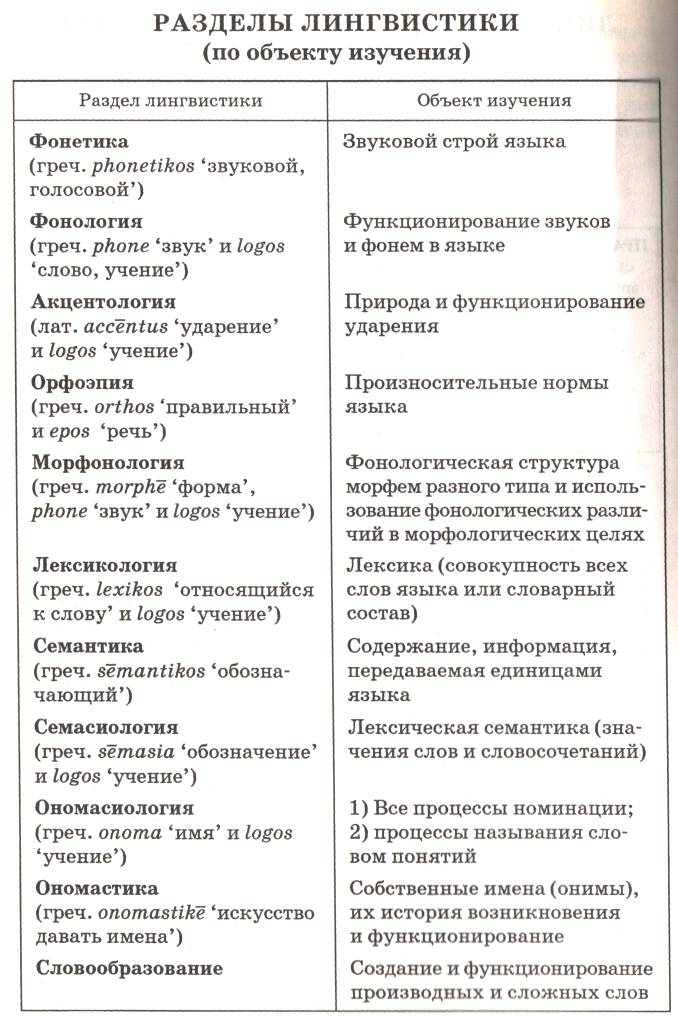 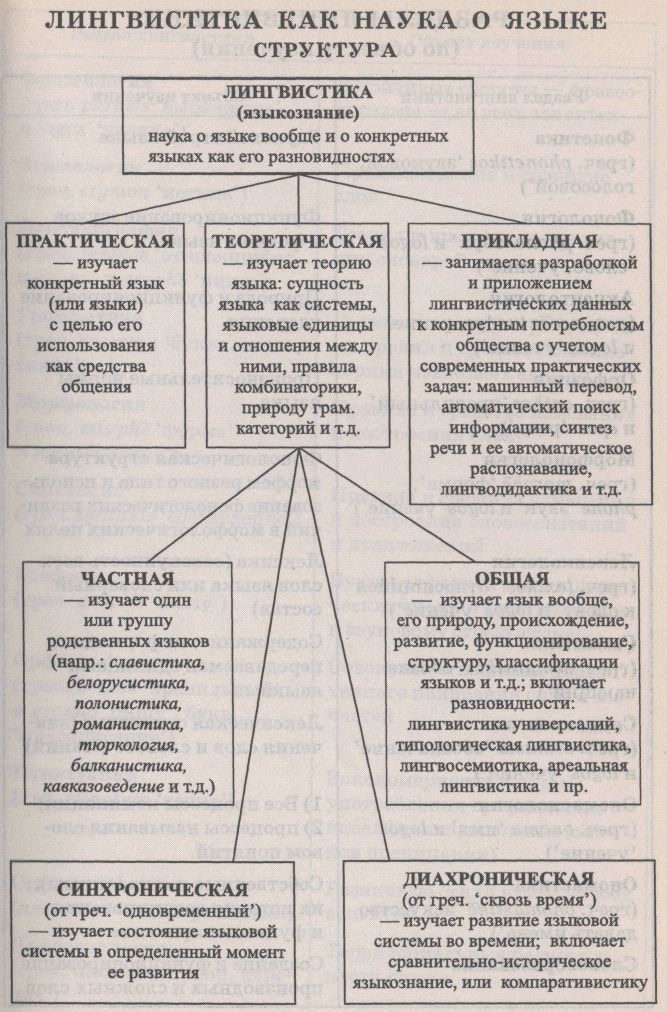 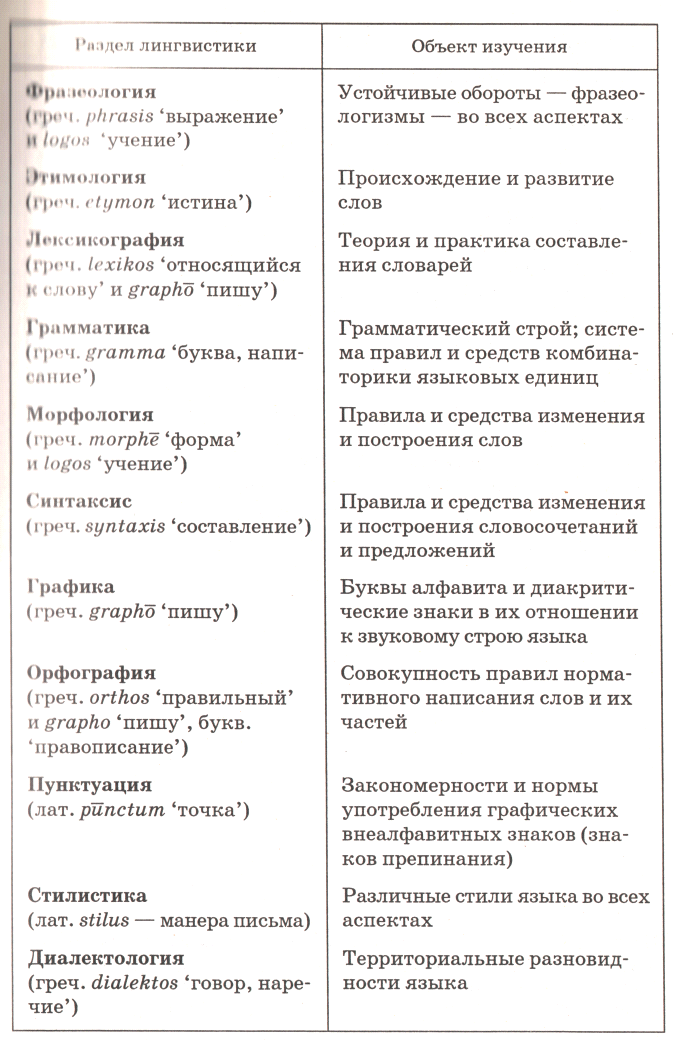 